大阪商工会議所 機械部会期日　　　平成26年10月28日(火)～29日(水)　　１泊2日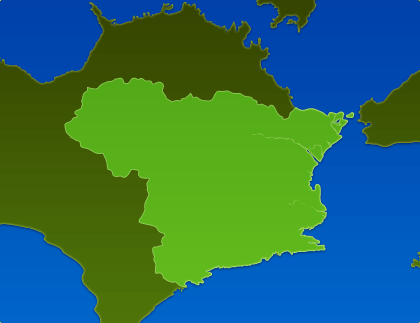 視察先　　　① 株式会社十川ゴム 徳島工場　ガス用ゴム管のほか、列車用ホース、農業用スプレーホース、溶断溶接用ホースなど幅広い分野のゴム製品を製造。② 四国化工機株式会社液状食品の紙容器成型充填機を国内で初めて   開発。三角屋根の紙容器対応充填機（ゲーブルトップ機）の生産シェアは国内の60％以上。③ 徳島県立工業技術センター徳島県ではＬＥＤの光産業の集積構想が進められており、同センターは、国際規格に適合した電球型ＬＥＤの光量と消費電力を測定する試験施設として公設試験研究機関では初めて。④ 株式会社大塚製薬工場　松茂工場大塚製薬工場の輸液は、国内輸液市場の約半数を占めており、その中で松茂工場はプラスチックアンプル入り注射薬、各種ソフトバッグ入り輸液の主力工場としての役割を担っています。行程　　　※視察先の都合などにより、視察先や行程を変更する場合があります。定員　　　30名　（大阪商工会議所会員に限らせていただきます。）※参加のお申し込みが20名未満の場合、催行を中止することがあります。参加費　　　お一人様47,500円（消費税込み）　　含まれるもの：宿泊料（１人１室）、バス料金、食事代など申込み　　　下欄ご記入の上、本紙を10月6日（月）までにＦＡＸ（06-6944-6249宛）にてお送りください。本件担当　　大阪商工会議所　経済産業部　産業・技術・水ビジネス振興担当　福田・荒井　　　　　　　　　　　　　　　　　　　〒540-0029　大阪市中央区本町橋2番8号　　　　　　　　　　　　　　　　　　　 06-6944-6300　　　 sangyo@osaka.cci.or.jp▼「徳島視察会」参加申込み　（切り取らずに本紙をお送りください。）　　　ＦＡＸ：06-6944-6249ご記入いただいた個人情報は、大阪商工会議所からの各種連絡のために利用させていただきます。また、催行にあたり旅行会社（ＪＴＢ西日本）と共有します。日時日時内容交通食事第1日10月28日（火）9：00頃午後夕方集合（大阪市内）株式会社十川ゴム徳島工場視察四国化工機株式会社視察徳島市内ホテル泊貸切バス朝：×昼：○夕：○第2日10月29日（水）午前午後18：00頃徳島県立工業技術センター視察株式会社大塚製薬工場松茂工場視察解散（大阪市内）貸切バス朝：○昼：○夕：×社名・団体名氏名部署・役職名電話番号ＦＡＸ番号メールアドレス